«Угадай и послушай»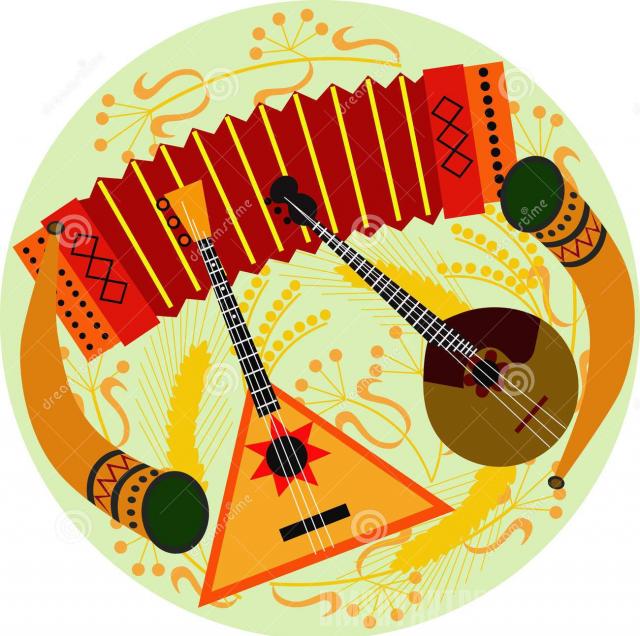 Цель: Научить составлять целое из частей.Развивать у детей представление о музыкальных инструментах.Ход игры.Ребенку предлагают собрать целую картинку из частей.  Когда задание выполнено, нужно назвать музыкальный инструмент,  который получился.На столе лежат такие же инструменты. Нужно выбрать свой.А потом можно сыграть оркестром.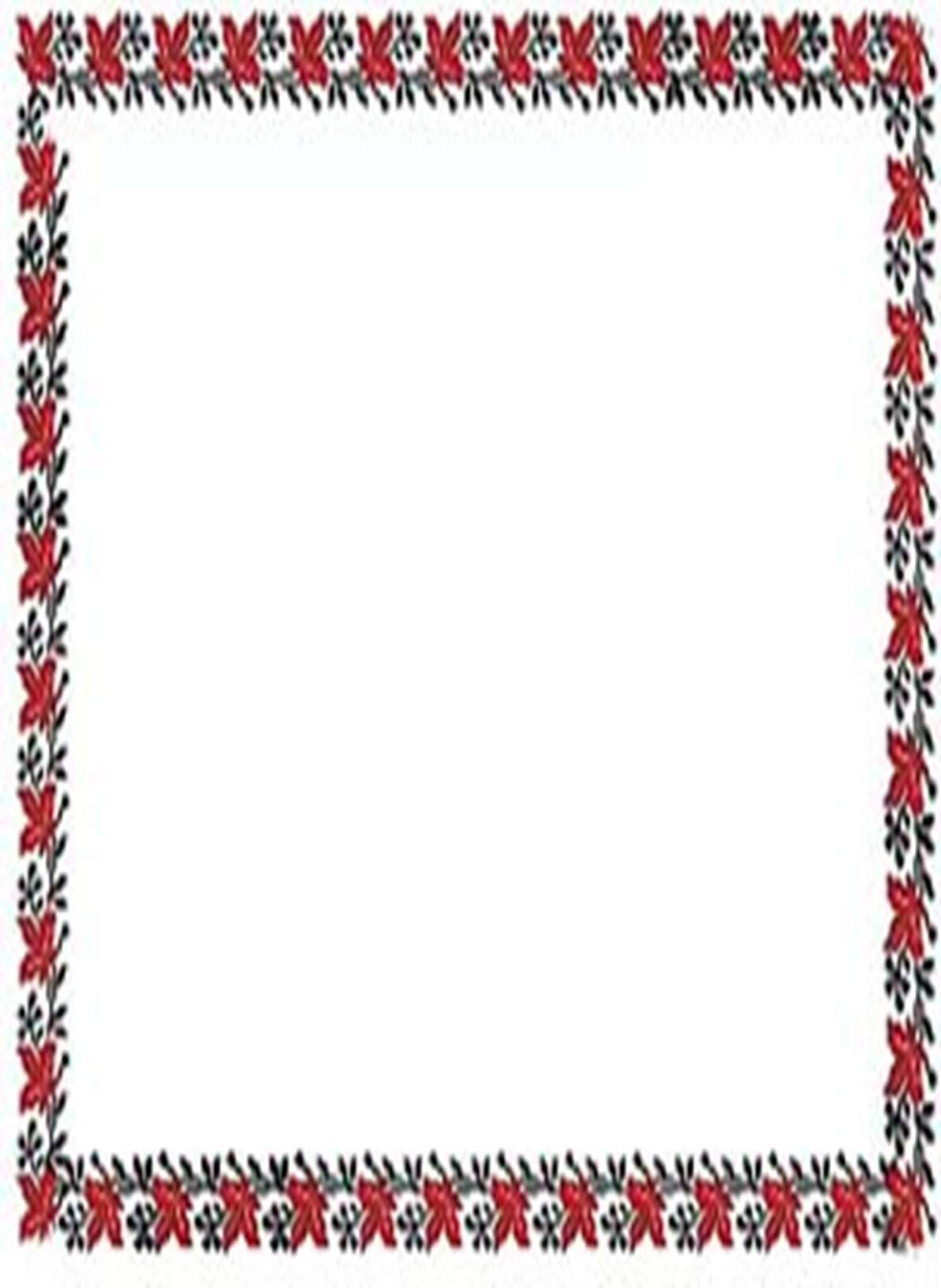 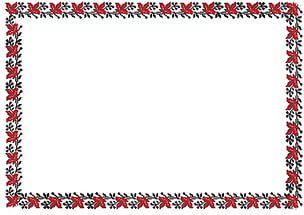 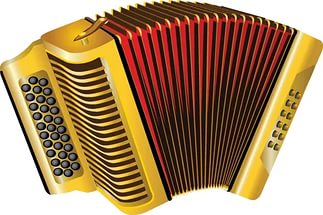 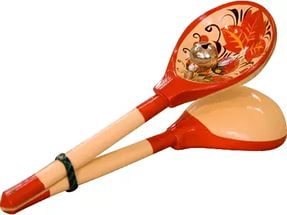 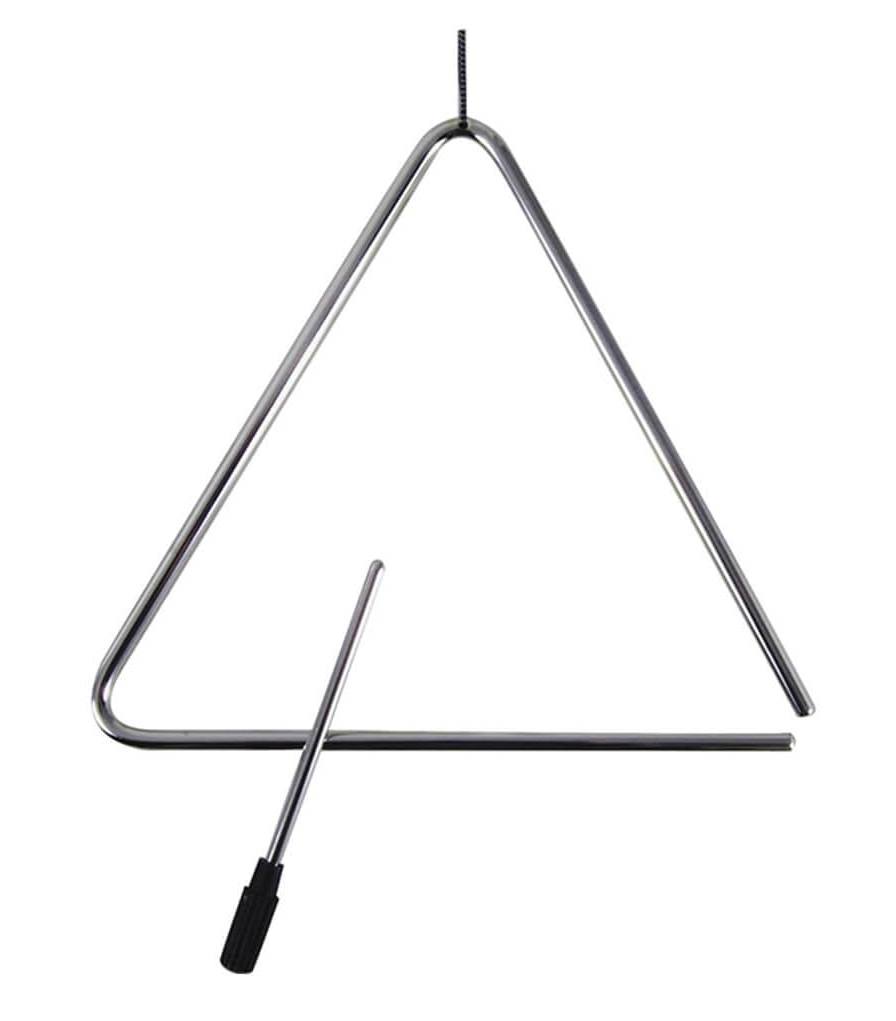 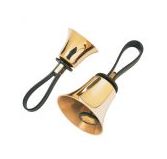 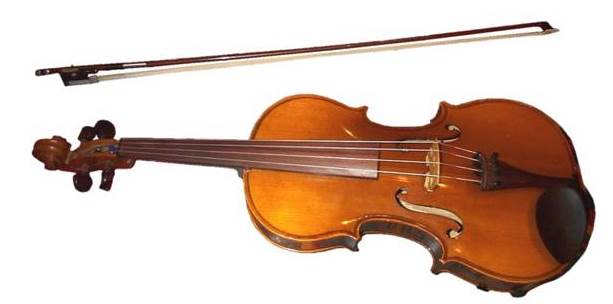 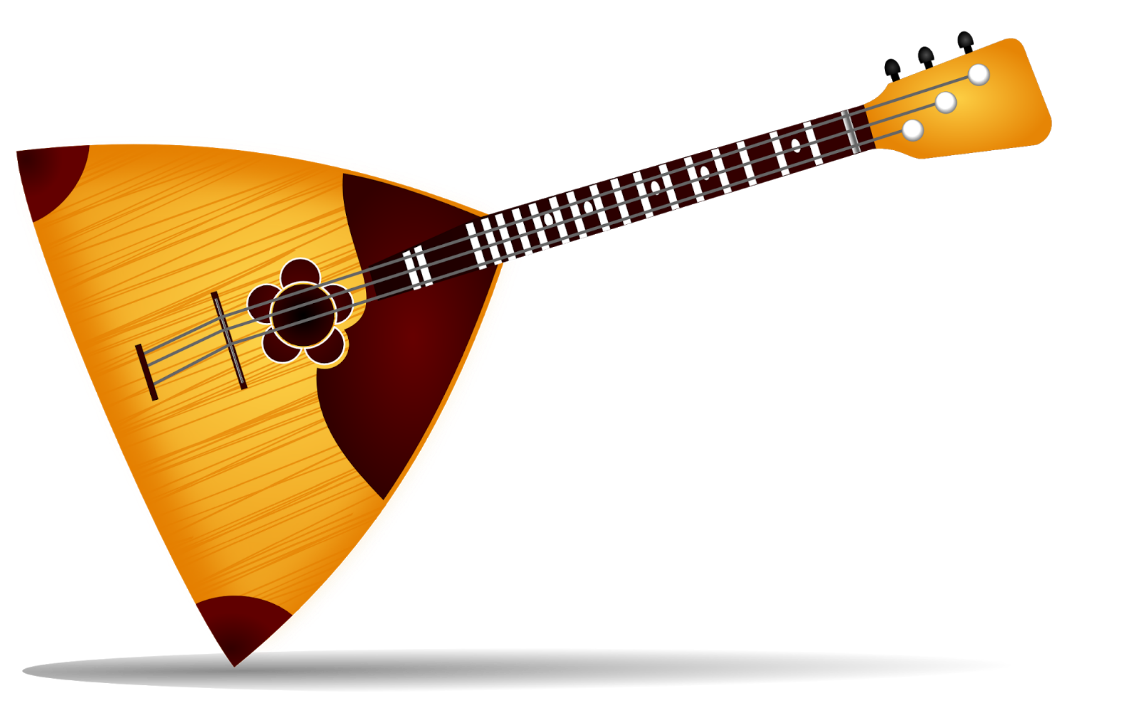 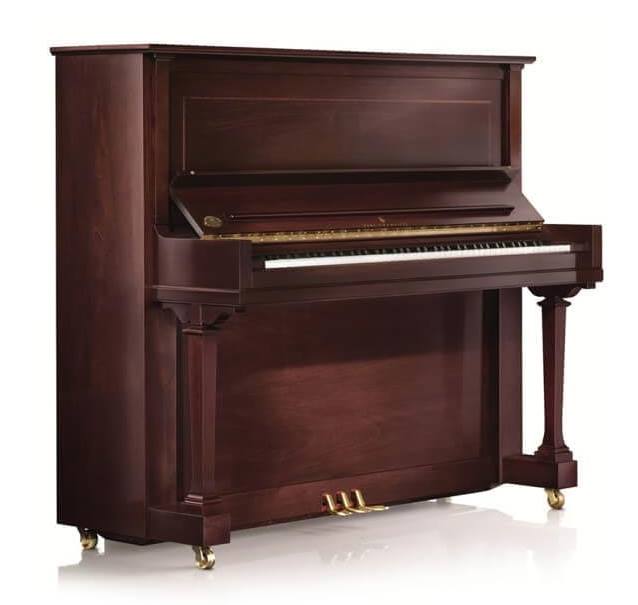 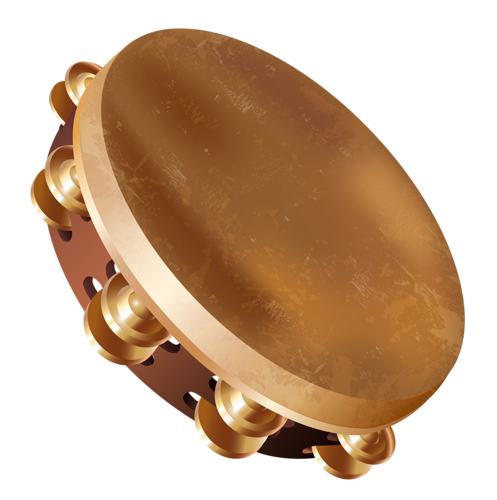 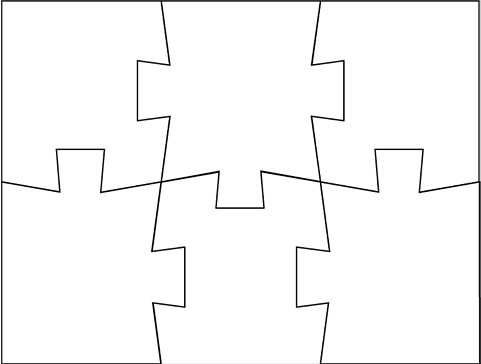 